BurundiBurundiBurundiBurundiApril 2028April 2028April 2028April 2028MondayTuesdayWednesdayThursdayFridaySaturdaySunday123456789Ntaryamira Day101112131415161718192021222324252627282930NOTES: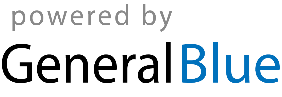 